Муниципальное бюджетное общеобразовательное учреждение средняя общеобразовательная школа пос. ОзеркиМЕТОДИЧЕСКАЯ РАЗРАБОТКА:«УРОК-ПРАКТИКУМ КАК ФОРМА РАБОТЫ НА УРОКе МАТЕМАТИКИ в 6  классе»подготовилаучитель математики1 категории Константинова Елена Николаевнап. Озерки2022г.ОглавлениеАннотацияКласс:  6 классПредмет:  МатематикаРаздел «Масштаб»Цели и задачи:Проверка уровня знаний 6-классников по математикеПривитие интереса учащихся к математике.Отработка навыков решения нестандартных задач.Развитие математической логики.Расширение кругозора и повышение общей культуры.Развитие у учащихся умений действовать самостоятельно.Раскрытие  творческих и исследовательских способностей  учащихся.Повышение информационную и коммуникативную компетентность учащихся.Отработка прототипных задач к ОГЭИспользуемое оборудование: раздаточный материал (текст работы)Данная методическая разработка может быть предложена учащимся при закреплении темы «Масштаб» в 6 классеВведениеВведение ФГОС ООО является фактором реализации нового подхода к современной школе. Процесс учения понимается не только как усвоение системы знаний, умений и навыков, составляющих инструментальную основу компетенций учащегося, но и как процесс развития личности, обретения духовно-нравственного и социального опыта.Данная работа проверяет различные знания и умения учащихся. Например, проверяется способность применять полученные знания и умения в практической деятельности по теме «Масштаб», умение прикидывать и оценивать результат, способность сопоставить полученный результат и поставленный вопрос, умение читать и анализировать данные, применять первоначальные знания по геометрии; уметь решать задачи на процентыДанная работа дает возможность раскрыть межпредметные связи. Задания №1 и №5 - прототипы заданий по ОГЭ. Актуальность:уроки-практикумы способствуют прочному и неформальному его закреплению, отработке, формированию практических навыков. Учащиеся самостоятельно упражняются в практическом применении усвоенных теоретических знаний и умений. Преподаватель всегда имеет возможность выбора заданий,  объема рассматриваемого материала и видов работы в зависимости от конкретных условий обучения учащихся. Технологическая карта урокаЗаключениеДанный урок-практикум  наглядно демонстрирует применение понятия масштаба при решении задач. Важно, чтобы учащиеся поняли, что математика связана с жизнью, а понятия, которыми мы оперируем, являются отражением предметов и явлений мира.Решение предложенных задач способствует запоминанию, углублению и проверке усвоения знаний учащихся, формированию отвлечённого мышления, которое обеспечивает осознанное и прочное усвоение изучаемых основ.Работа с источниками информации способствует приобретению важных умений и навыков, а именно: выделять главное, устанавливать логическую связь, создавать алгоритм и работать по нему, самостоятельно добывать знания, систематизировать их и обобщать.Данный подход позволяет творчески подойти к подготовке занятий, выявить возможности изучаемого материала, создавая тем самым условия для саморазвития личности учащегося.Нельзя научиться математике, наблюдая этот процесс со стороны, поэтому на уроках – практикумах я стараюсь развивать самостоятельность учащихся при решении задач.Список источниковhttps://math-oge.sdamgia.ru/https://ru.wikipedia.orghttps://yandex.ru/mapsПриложение 1Текст задания.Семья Морозовых отдыхает в Санкт-Петербурге и планирует совершить обзорную экскурсию по городу. При выборе туроператоров им предстоит выбрать между фирмами «А», «В» и «С», которые предлагают услугу «индивидуальный маршрут». В процессе путешествия Морозовы очень хотели бы посетить наиболее интересные для них места: Эрмитаж, Петропавловскую крепость, Исаакиевский и Казанский соборы. Стоимость поездки для одного члена семьи с фирмой «А» составляет 1250 рублей, с фирмой «В» - 1280 рублей, с фирмой «С» - 1260 рублей. Дополнительные услуги гида и их цена представлены в таблице:Морозовы выбрали самую выгодную для них экскурсию, посетили все перечисленные достопримечательности и узнали от гида очень много интересной информации.Эрмитаж - самый крупный музейный комплекс в России. Был основан в 1764 году при Екатерине II и начинался с одной единственной коллекции живописи, подаренной музею самой императрицей. С ростом коллекций живописи и скульптуры разрастался и сам музей: к зданию Малого Эрмитажа были пристроены Новый Эрмитаж, Большой Эрмитаж и Эрмитажный театр. Затем под нужды музея был отдан Зимний и Меньшиковский дворцы. Сейчас центральной выставочной площадкой является Зимний дворец с примыкающими к нему зданиями. Количество экспонатов в Эрмитаже достигает несколько миллионов. По подсчетам ученых, если тратить на просмотр одного экспоната всего 10 секунд, то на просмотр всех сокровищ Эрмитажа уйдет не менее 8 лет.Петропавловская крепость, возведенная в 1703 году на Заячьем острове по приказу Петра I и Александра Меншикова, стала форпостом для защиты отвоеванных у шведов земель. Традиционно считается, что именно с возведения Петропавловской крепости начинается история города Санкт-Петербурга. Считается, что ее постройкой руководил французский инженер Жозеф Ламбер де Герен.Исаакиевский собор, возведенный в 1710 году по приказу Петра I - четвертый по величине в мире. Это один из символов Северной столицы, его огромный купол (благодаря которому он получил прозвище “Чернильница”) видно с Финского залива. А с высоты колоннады собора видно весь город - это одно из любимых у туристов мест.Казанский собор был заложен  в 1801 году: именно тогда эскизный проект храма, предложенный юным талантливым архитектором Воронихиным, был одобрен императором Александром I. Однако, возведение собора  было завершено лишь 9 лет спустя и обошлось государственной казне почти в 5 миллионов рублей – баснословная сумма денег по тем временам. После революции 1917 года Казанский собор сильно пострадал от вандализма со стороны большевиков. В 1932 году Казанский собор был закрыт, а само здание был отдано под музей атеизма. Как храм он открылся вновь только в 1991 году, и лишь девять лет спустя Казанский собор получил статус кафедрального.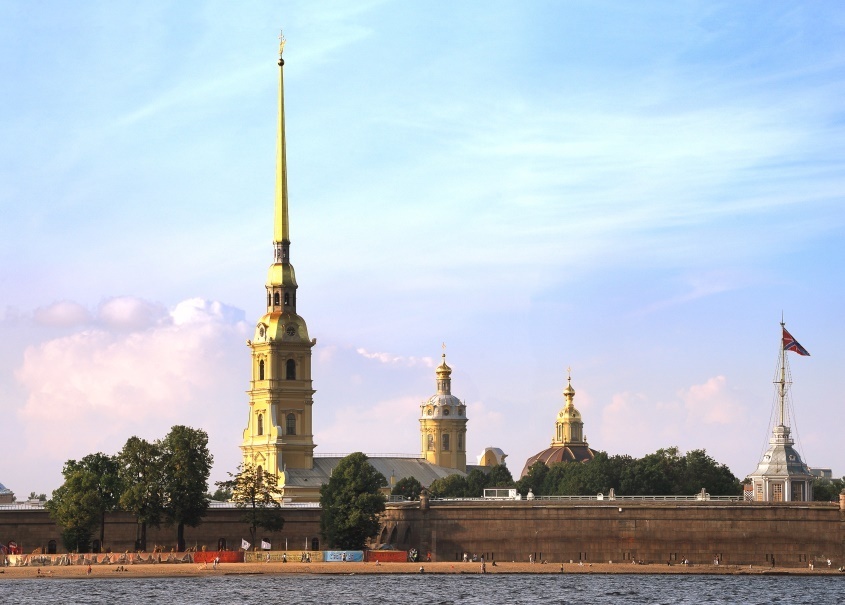 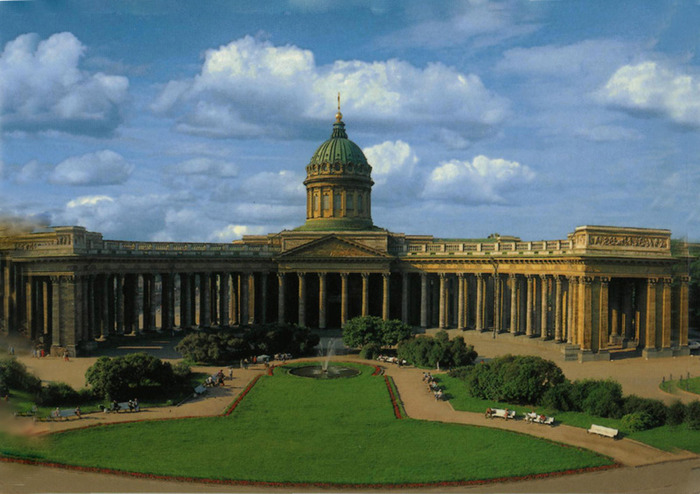 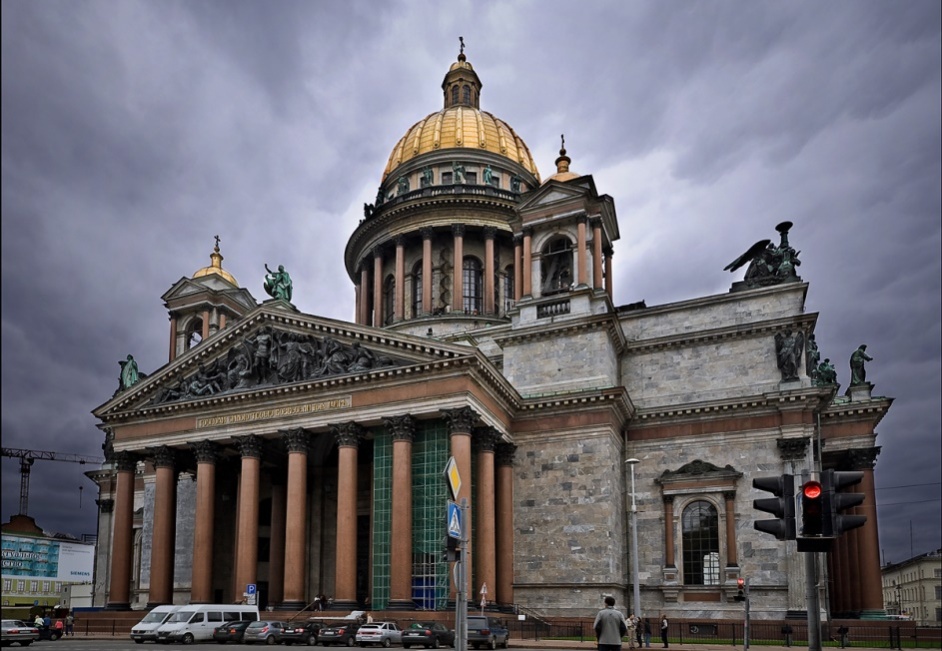 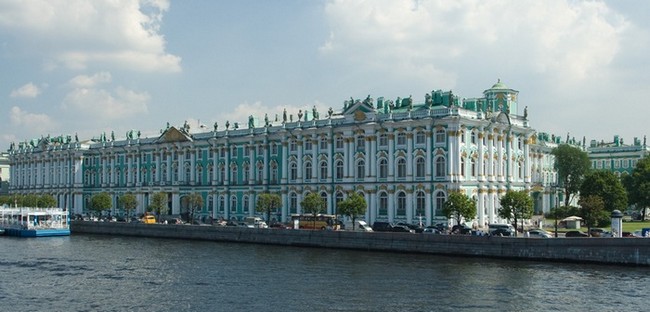 ФИО__________________________________ класс 6 «______»Комплексное задание к тексту1. Вычислите стоимость для одного члена семьи наиболее дешевой экскурсии, включающей поездку по городу и посещение с гидом всех интересующих Морозовых исторических мест. Решение:Ответ:_____________2. Заполните таблицу:Расположите перечисленные в тексте памятники истории в порядке их основания.Ответ:____________________________________________________3. Изобразите на карте кратчайшее расстояние между Эрмитажем и Исаакиевским собором, Эрмитажем и Казанским собором, Казанским собором и Исаакиевским собором. 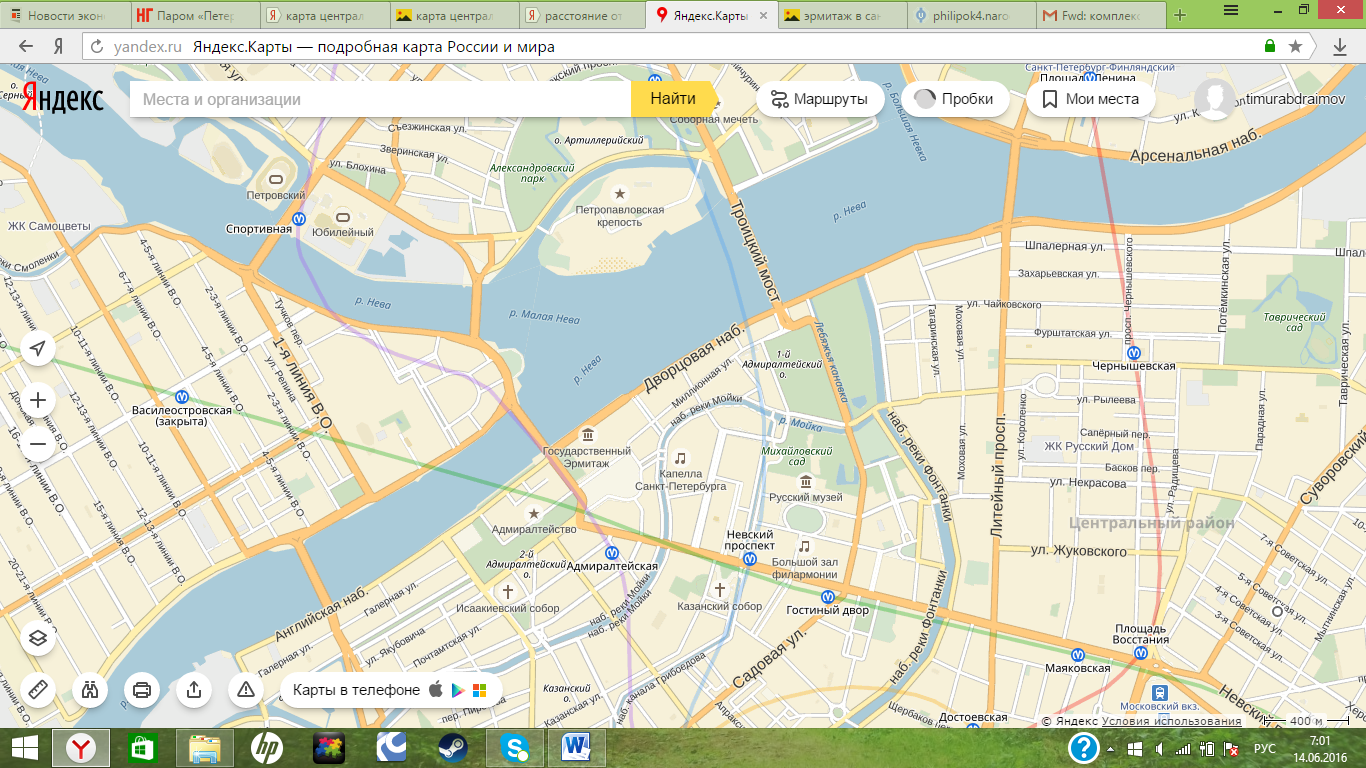 а) Какая геометрическая фигура получилась. Ответ:_____________________б) Найдите периметр полученной фигуры в сантиметрах (ответ округлите до целых).Решение:Ответ _______________________________________________.4. Вычислите реальное расстояние между Эрмитажем и Исаакиевским собором, Эрмитажем и Казанским собором, Казанским и Исаакиевским соборами, используя карту из п. 3, если масштаб карты 1:10000.Решение:Ответ:_____________________________________________________________5. Прочитайте диаграмму и ответьте на вопрос: сколько дней будет затрачено Морозовыми на посещение экскурсий, если продолжительность отпуска 20 дней.Решение:Ответ:_________________Критерии оцени выполнения заданий.Система оценивания результатовСтраницы Оглавление 2Аннотация3Введение 		4Технологическая карта 5-7Заключение 8Список источников9Приложение 10-16Этапы. ВремяДеятельность учителяДеятельность учащихсяУУДОрганизационный момент.1 минВключение учащихся в учебную деятельность: приветствие, проверка подготовленности к учебному занятию, организации рабочего места.  здравствуйте, ребята!проверьте, всё ли у вас готово к уроку?на столе у вас должны лежать: черновик, дневник, ручка, линейка, карандашУченики слушают и записывают в тетрадях число, самостоятельная работа №     вариант Приветствуют учителяКоммуникативные: умение слушать и вступать в диалог. Регулятивные: прогнозирование своей деятельности.Личностные: умение выделять нравственный аспект поведенияПостановка целей и задач урока2минДавайте настроимся на хорошие результаты работы. Улыбнитесь друг другу, мне, ведь с маленькой удачи начинается большой успех!Читаем хором:Ребята! Сегодня мы продолжим изучение темы “Масштаб ” и рассмотрим его применение в одной из областей жизни. Убедимся, какое важное практическое значение имеет материал прошлых занятий.  Для этого я предлагаю вам данную работуСлушают внимательно учителяЧитают хором:Мы – умные!   Мы – дружные!  Мы – внимательные!  Мы – старательные!  Мы – отлично учимся!  Все у нас получится!Коммуникативные: умение слушать и вступать в диалог. Регулятивные: прогнозирование своей деятельности.Личностные: умение выделять нравственный аспект поведенияРешение  задачПрактич.: выполнение заданий37минУчитель раздает текст работы Содержание  работы (приложение 1)Учитель дает рекомендации по выполнению, оформлению и критериям оценки заданий  работы, дети знакомятся с материалом  проверочной работы.Слушают рекомендации учителяУчащиеся  работают с текстами работы.Коммуникативные: поддержание здорового духа соперничества для поддержания мотивации учебной деятельности.Личностные: формирование мотивации к самосовершенствованиюРегулятивные: планирование своей деятельности для решения поставленной задачи, моделирование.Подведение итогов (домашнее задание, рефлексия)5 минРебята, оцените свою работу  на уроке, поставьте на бланках ответа ту оценку, на которую вы сегодня поработали. Домашнее заданиеОткройте дневники, запишите домашнее задание:придумать и красиво оформить свою задачу по теме: «Масштаб»Урок окончен! Ученики анализируют свою работу на урокеОткрывают дневники, записывают домашнее заданиеЛичностные: нравственно – этическое ориентацияРегулятивные: оценка результатов деятельности, осознание качества и уровня усвоения материала. Коммуникативные: аргументация своего мнения, планирование учебного сотрудничестваПознавательные: рефлексия способов и условий деятельности, контроль и оценка процесса и результата деятельности.ДостопримечательностьСтоимость экскурсии с фирмой «А» в руб. за 1 чел.Стоимость экскурсии с фирмой «В»в руб. за 1 чел.Стоимость экскурсии с фирмой «С»в руб. за 1 чел.Эрмитаж250230240Петропавловская крепость200	220210Исаакиевский собор150170160Казанский собор180150170ДостопримечательностьГод основанияПри каком императоре был основан.№ вопросаКритерииБаллы1.Найдена в тексте необходимая информация Правильно произведены вычисления 21.Найдена в тексте необходимая информация Допущены ошибки при вычислении 11.Все случаи решения, которые не соответствуют вышеуказанным критериям. 02.Верно заполнена таблица.Правильно расположены памятники в хронологическом порядке22.Верно заполнена таблица.Допущены ошибки при расположении памятников в хронологическом порядке12.Все случаи решения, которые не соответствуют вышеуказанным критериям.03.Построен треугольник и найден его периметр.23.Построен треугольник.Допущены ошибки при нахождении периметра.13.Все случаи решения, которые не соответствуют вышеуказанным критериям.04.Верно составлены выражения для отыскания нужных расстояний и найдены их числовые значения.24.Верно составлены выражения для отыскания нужных расстояний, но допущены вычислительные ошибки.14.Все случаи решения, которые не соответствуют вышеуказанным критериям.05.Верно составлены выражения для отыскания нужного количества дней и найдены их числовые значения.25.Верно составлены выражения для отыскания нужного количества дней, но допущены вычислительные ошибки.15.Все случаи решения, которые не соответствуют вышеуказанным критериям.0БаллыОценка10-958-746-53Менее 52